國立東華大學體育與運動科學系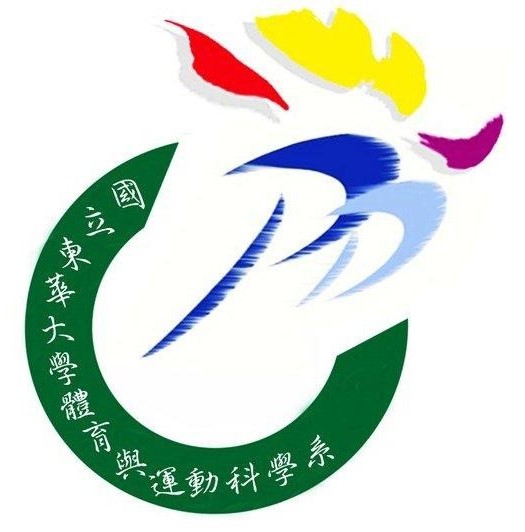 碩士學位論文修訂確認單姓名：                        學號：碩士學位論文：
經論文比對系統總相似度為＿＿＿％已依學位論文口試委員之修訂意見修改完成，請准予辦理離校手續。(注意事項：經華藝文獻相似度檢測服務系統，論文相似度比對報告須低於20％)此致指導教授：                    (簽章) 
系主任：                      (簽章)中華民國　　    　年　  　  　月  　  　　日